Klasa  4-6Temat: Różne rodzaje zapięć .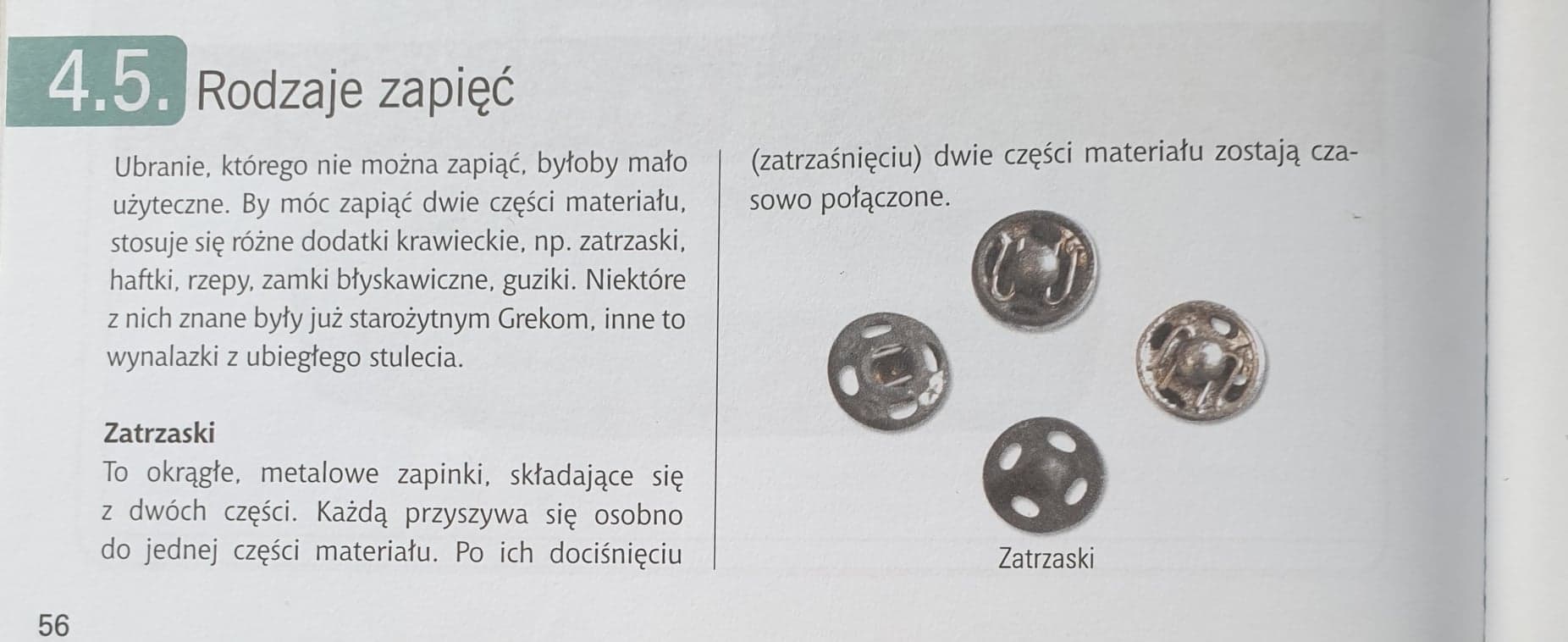 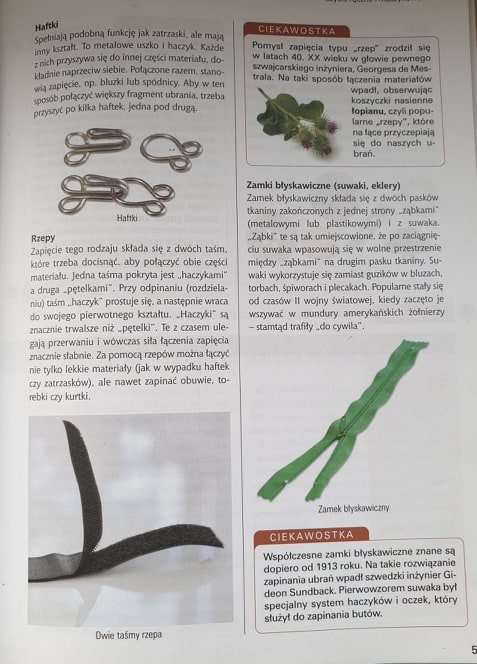 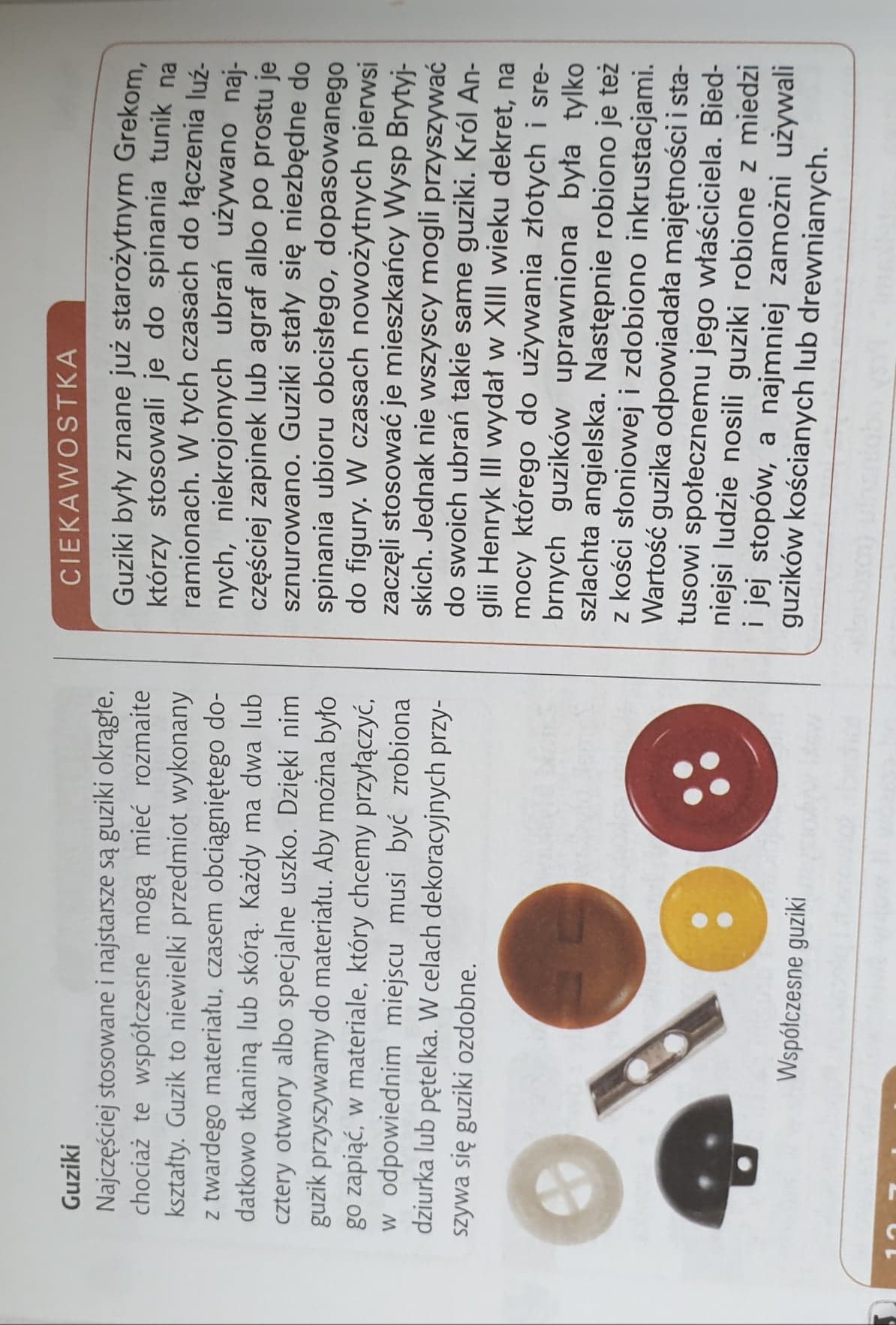 Na podstawie powyższych wiadomości wykonaj zadanie.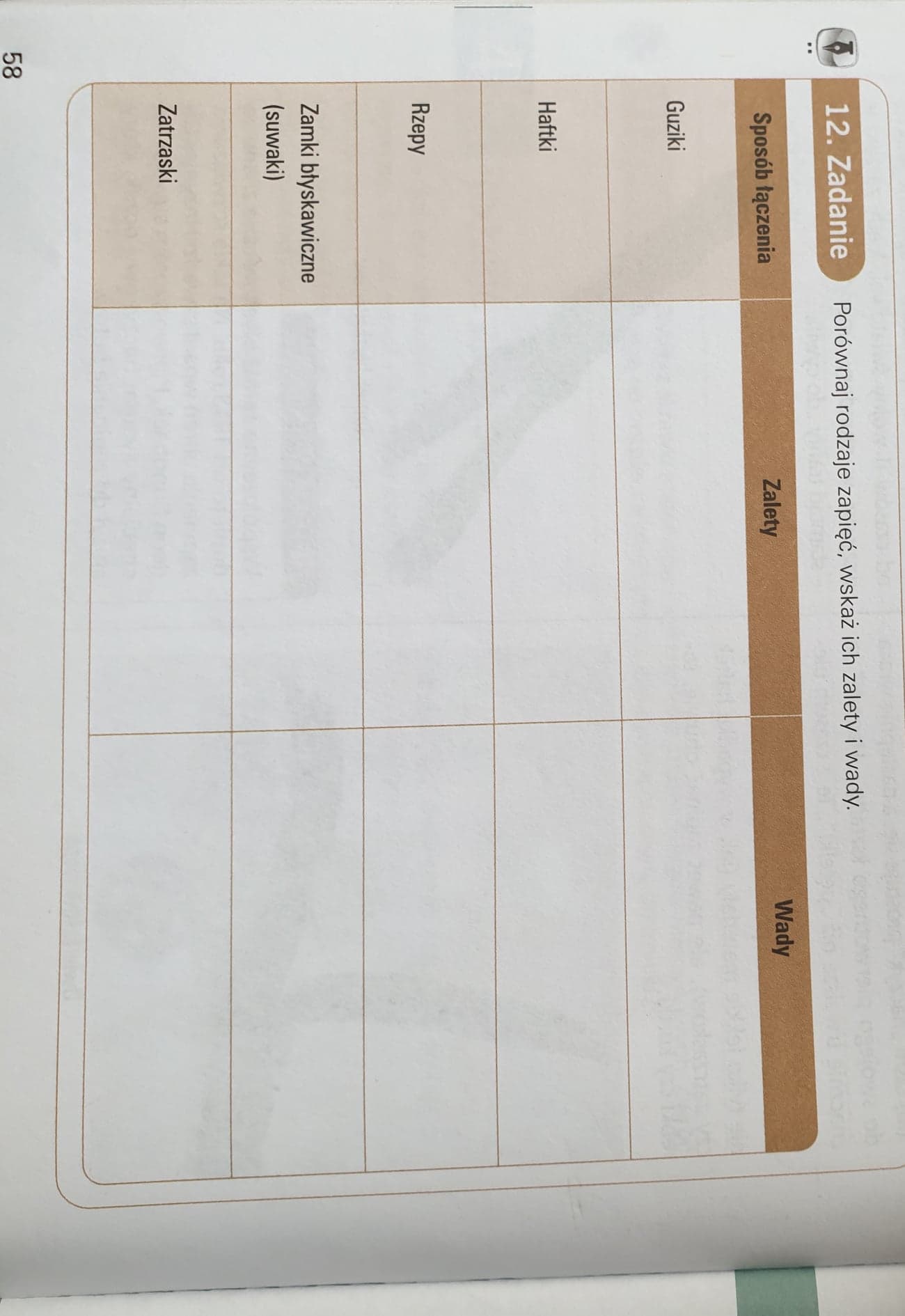 